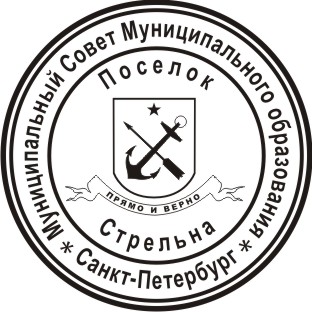 МУНИЦИПАЛЬНЫЙ СОВЕТ ВНУТРИГОРОДСКОГО МУНИЦИПАЛЬНОГО ОБРАЗОВАНИЯ САНКТ-ПЕТЕРБУРГА ПОСЕЛОК СТРЕЛЬНАVI СОЗЫВАРЕШЕНИЕ от	18 мая 2021 года                            			                                              № 30О внесении изменений в решение Муниципального Совета Муниципального образования поселок Стрельна от 05.11.2013 № 53 «Об утверждении Порядка размещения сведений о доходах, расходах, об имуществе и обязательствах имущественного характера лиц, замещающих муниципальные должности, должности муниципальной службы в Муниципальном Совете Муниципального образования поселок Стрельна и членов их семей на официальном сайте Муниципального образования поселок Стрельна и предоставлении этих сведений общероссийским средствам массовой информации для опубликования»В соответствии с Федеральным законом от 25 декабря 2008 г. № 273-ФЗ «О противодействии коррупции», Указом Президента РФ от 10.12.2020 N 778 "О мерах по реализации отдельных положений Федерального закона "О цифровых финансовых активах, цифровой валюте и о внесении изменений в отдельные законодательные акты Российской Федерации"МУНИЦИПАЛЬНЫЙ СОВЕТРЕШИЛ:1.               Внести в  Порядок размещения сведений о доходах, расходах, об имуществе и обязательствах имущественного характера лиц, замещающих муниципальные должности, должности муниципальной службы в Муниципальном Совете Муниципального образования поселок Стрельна и членов их семей на официальном сайте Муниципального образования поселок Стрельна и предоставлении этих сведений общероссийским средствам массовой информации для опубликования, утвержденный решением Муниципального Совета Муниципального образования поселок Стрельна от 05.11.2013 № 53 «Об утверждении Порядка размещения сведений о доходах, расходах, об имуществе и обязательствах имущественного характера лиц, замещающих муниципальные должности, должности муниципальной службы в Муниципальном Совете Муниципального образования поселок Стрельна и членов их семей на официальном сайте Муниципального образования поселок Стрельна и предоставлении этих сведений общероссийским средствам массовой информации для опубликования» (далее – Порядок) следующие изменения:1.1. В подпункте «г» пункта 2 Порядка исключить слова «, размещаются в информационно-телекоммуникационной сети «Интернет» на официальном сайте Муниципального образования поселок Стрельна с соблюдением установленных законодательством Российской Федерации требований о защите персональных данных.».1.2. В наименовании, пункте 1, абзаце первом пункта 2, абзаце первом пункта 3 Порядка исключить слово «общероссийском».2. Внести в  решение Муниципального Совета Муниципального образования поселок Стрельна от 05.11.2013 № 53 «Об утверждении Порядка размещения сведений о доходах, расходах, об имуществе и обязательствах имущественного характера лиц, замещающих муниципальные должности, должности муниципальной службы в Муниципальном Совете Муниципального образования поселок Стрельна и членов их семей на официальном сайте Муниципального образования поселок Стрельна и предоставлении этих сведений общероссийским средствам массовой информации для опубликования» (далее- Решение) следующие изменения:2.1. В наименовании, пункте 1 Решения исключить слово «общероссийском».3. Контроль за исполнением настоящего решения возложить на Главу Муниципального образования поселок Стрельна Беленкова Валерия Николаевича. 4. Настоящее решение вступает в силу с момента его официального опубликования (обнародования).Глава Муниципального образования, исполняющий полномочияпредседателя Муниципального Совета                                                              В.Н. Беленков